Получено подтверждение того, что леопард, от которого не поступали сигналы, жив.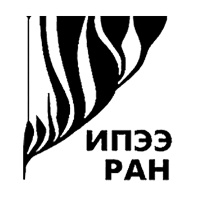 В результате проверки специально установленной матрицы фотоловушек в Кавказском заповеднике были получены уникальные кадры леопардов в природе. Самой радостной новостью для нас было увидеть кадры с леопардом по имени Кодор – говорит Алим Пхитиков, старший научный сотрудник ИЭГТ РАН, участник группы полевого мониторинга леопардов – ведь это подтверждает то, что он жив, и весь период после выпуска успешно охотился и питался в естественных условиях. Ошейник Кодора перестал работать практически сразу, не прошло и 10 дней после выпуска. Всё это время совсем ничего не было известно о нём и о том, как он приспосабливается к жизни в природе, как он охотится – всё ли с ним благополучно. Это единственный леопард, из всех четверых выпущенных в 2020 году, о котором совсем не поступало информации в Центр дистанционных методов по мониторингу животных в природе. Судя по фотографиям, Кодор приобрел более спортивную форму, чувствует себя благополучно, выглядит здоровым, не имеет никаких внешних повреждений. Это важная и радостная новость для всех участников проекта. Также фотоловушка запечатлела в диком ландшафте и выпущенную вместе с Кодором самку по имени Лаба. Она тоже находится в хорошей форме и, судя по фото, благополучно себя чувствует в условиях Кавказского заповедника.Программа по восстановлению переднеазиатского леопарда на Кавказе реализуется Минприроды России при участии Сочинского национального парка, Кавказского заповедника, Всемирного фонда дикой природы (WWF России), Института проблем экологии и эволюции им. А.Н. Северцова Российской академии наук (ИПЭЭ РАН), Института экологии горных территорий им. А.К. Темботова Российской академии наук (ИЭГТ РАН), Московского зоопарка, при содействии Международного союза охраны природы (МСОП) и Европейской ассоциации зоопарков и аквариумов (ЕАЗА). Работы по мониторингу леопардов ведутся при финансовой поддержке банка ВТБ. В Северной Осетии финансовую поддержку программы восстановления популяции оказывает компания«РусГидро».